ЗАДАНИЯтеоретического тура  муниципального этапа Всероссийскойолимпиады школьников по биологии. 2016-2017 уч.год.8 классДорогие ребята.!Поздравляем вас с участием в муниципальном этапе Всероссийской олимпиады школьников  по биологии.!  Желаем  успеха  в выполнении заданий.!Рекомендуемое  время  выполнения  заданий  -180 мин.Максимальное количество баллов — 56Часть І. Вам предлагаются тестовые задания, требующие выбора только одного правильного ответа из четырех возможных. Максимальное количество баллов, которое можно набрать — 30 (по 1 баллу за каждое тестовое задание). Индекс ответа, который вы считаете  наиболее полным и правильным  укажите в матрице ответов.Клеточная  стенка бактерий содержит:°) хИтиН;6) хитозан;) целлюлозу;) муреин.Культивирование вешенки  обыкновенной  в теплице  возможно благодаря:°) паразитизму данного гриба;6) сапрофитизму;) наличию микоризы;) хищничеству.На рисунках  А и Б   цифрой  2 указана следующая структура: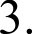 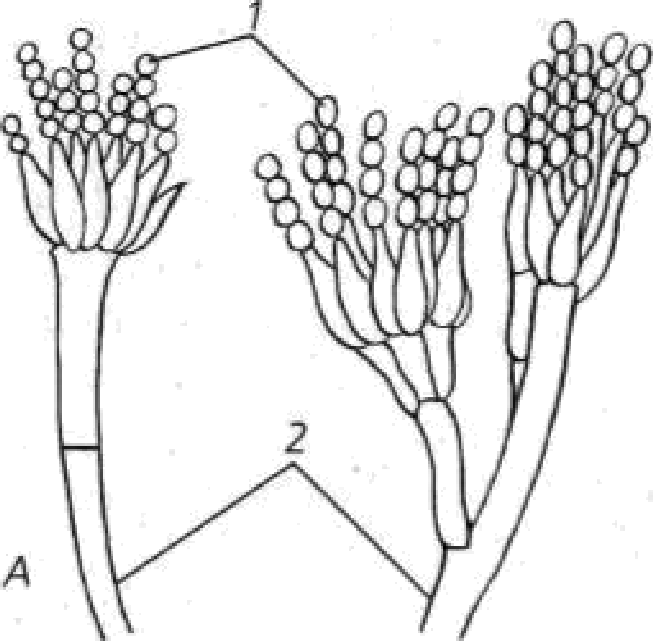 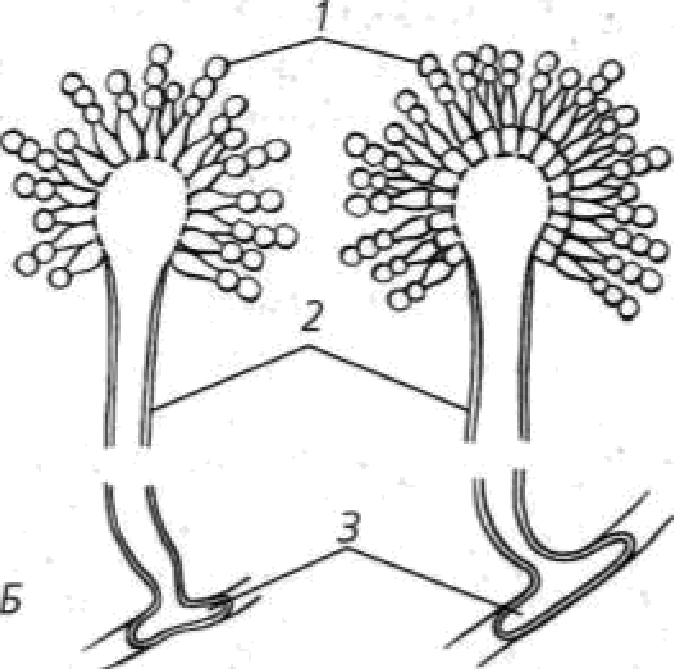 °) конидиеносец; б) спорангиеносец;) опорная клетка;) спорангий.Только одно из нижеперечисленных растений занесено в Іfрасную Книгу PT: а) ландыш майский;б) девясил высокий;в) можжевельник обыкновенный; г) адонис весенний.R аэрофитным водорослям относится: а) вольвокс;б) десмококк (=плеврококк); в) улотрикс;г) спирогира.На рисунке изображено микроскопическое строение листа: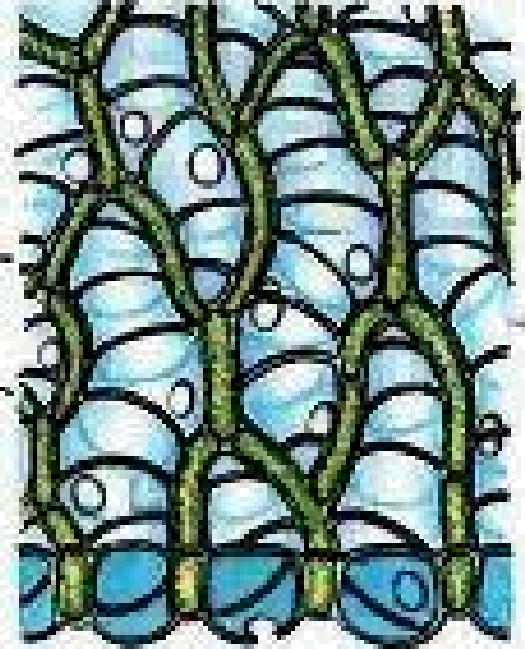 а) росянки;6) кукушкиного льна; в) мниума;г) сфагнума.7.Вайями называют:а) мелкие листья плаунов;б) редуцированные листья хвощей;в) сильно рассеченные листья папоротников; г) хвоинки голосеменных растений.Пищевое кедровое масло получают из семян:а) сосны сибирской; б) кедра ливанского;в) сосны обыкновенной;г) лиственницы сибирской.Край листа осины изображен на рисунке: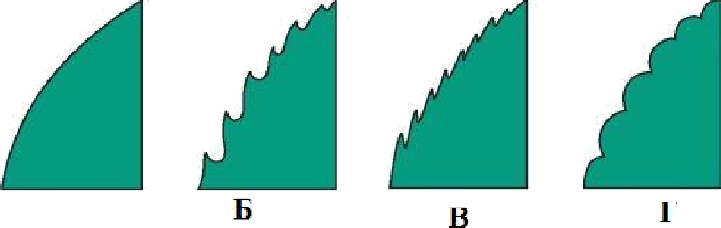 Аб) В;в) Г;г) А.Мочковатая корневая система развивается у: а) цикория обыкновенного;б) одуванчика лекарственного; в) подорожника большого;г) подорожника среднего.11.Іfакие органы чувств могут развиваться  у представителей типа кишечнополостные?а) Для кишечнополостных не характерно формирование органов чувств;6) Только чувствительные волоски на стрекательных клетках;в) Примитивные глаза, органы равновесия, осязательные рецепторы;г) Органы равновесия, органы обоняния и вкуса вокруг ротового отверстия, осязательные и терморецепторы.Как удаляются  из организма  непереваренные остатки пищи у белой  планарии?а) Через анальное отверстие;6) Через ротовое отверстие;в) Непереваренные остатки пищи не удаляются и накапливаются в организме планарии в вакуолях хлорагогенных клеток;г) Через систему тонких выделительных канальцев - протонефридии.Какие клетки характерны для кишечнополостных?а)	Кожные	(покровные),	мускульные,	нервные,	стрекательные,	клетки	крови, пищеварительные;6) Кожно-мускульные, нервные, стрекательные, внутренние жгутиковые (пищеварительные), промежуточные, половые;в) Кожно-мускульные, нервные, стрекательные, внутренние жгутиковые (пищеварительные), клетки крови, половые;г) Кожные (покровные), мускульные, нервные, стрекательные, внутренние жгутиковые, половые.Какие из перечисленных  ниже отрядов включают только выводковых птиц?а) Куриные, воробьинообразные, попугаи; б) Гусеобразные, куриные, пингвины;в) Врановые, дневные хищники, вьюрковые; г) Куриные, дятлы, страусообразные.Каково назначение боковой линии у рыб?а) Выделяет слизь и вещества, привлекающие особей противоположного пола; б) Является органом обоняния;в) Является органом слуха и равновесия;г) Воспринимает направление и силу тока воды.Кто является переносчиком,  а кто возбудителем  сонной болезни человека?а) Переносчик — таежный клещ, возбудитель - риккетсия. б) Переносчик — жгугиконосец, возбудитель — муха Це-це. в) Переносчик — муха Це-це, возбудитель - жгугиконосец. г) Переносчик — москит, возбудитель — плазмодий.В чем характерная особенность кровеносной системы рыб в отличие от наземных позвоночных?а) 3-x камерное сердце;б) В сердце отсутствуют клапаны;в) В сердце содержится только венозная кровь; г) Кровеносная система незамкнутая.taк	по  внешнему  виду  можно  легко  различить  трех представителей ленточных червей: бычьего цепня, свиного цепня и лентеца широкого?а) По количеству члеников;б) По строению головки — сколекса; в) По окраске;г) По форме просвечивающего кишечника.Что такое «Целом»?в) Так называют вторичную полость тела, выстланную собственным эпителием;6) Так называют первичную полость тела без собственной оболочки.в) Так называют пищеварительную полость кишечнополостных животных.г) Это особое впячивание в верхней части кишечника дождевых червей, которое служит для увеличения его всасывающей поверхности;У     представителей	какой	группы	позвоночных	животных	наиболее	сложно устроенная пищеварительная система?а) Хрящевые рыбы;6) Жвачные;в) Хищные плацентарные; г) Приматы.Рост кости в длину происходит за счет:а) суставного хряща;6) красного костного мозга; в) желтого костного мозга;г) за счет хрящей, расположенных между телом кости и ее концами.Какой цифрой обозначена локтевая кость?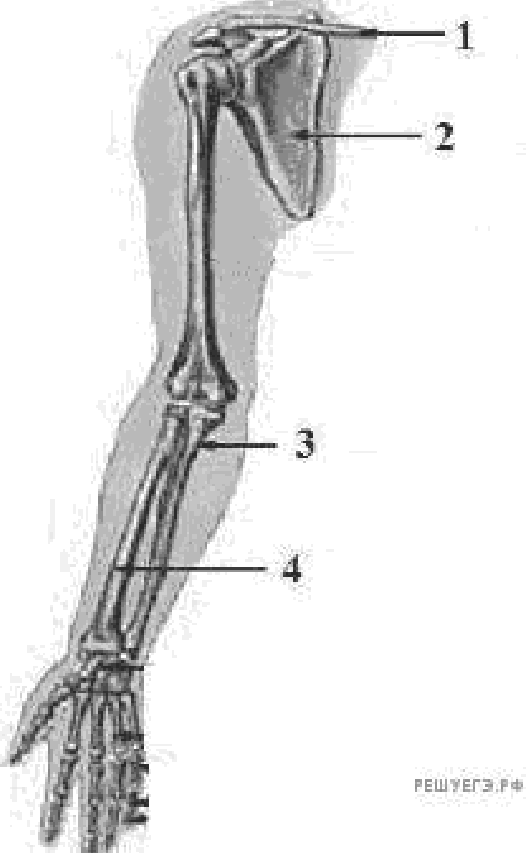 *) 1б) 2;) З і г) 4.Сходство нервной и железистой тканей состоит в том, что они обладают  свойством:  а) сократимости;б) секретируемости; в) возбудимости;г) раздражимости.Ifyдa поступает артериальная кровь из малого круга кровообращения?а) в левый желудочек;6) в левое предсердие;)	°°Р У:г) в лёгочную артерию.В желудке человека pH среды является:а) кислой;6) слабощелочной; в) сильнощелочной; г) нейтральной.Всасывание питательных веществ в пищеварительной системе человека наиболее интенсивно происходит в:а) полости желудка;6) толстом кишечнике; в) тонком кишечнике;г) поджелудочной железе.Вторичная моча у человека образуется в:а) капсуле нефрона; б) мочевом пузыре; в) мочеточниках;г) извитых канальцах.28.Ткань, изображённая  на рисунке, обладает: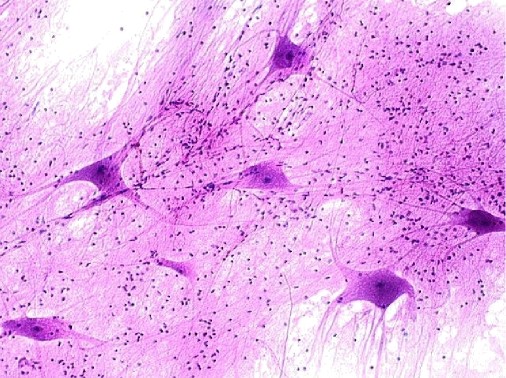 а) возбудимостью и проводимостью;б) способностью к непрерывному делению; в) возбудимостью и сократимостью;г) способностью вырабатывать антитела.Абсолютный донор — это человек с группой крови:°) I;б) II;в) III;г) IV.После   вдоха   кислород   переходит   в   кровь,   а   углекислый   газ   — в обратномнаправлении. Какой процесс является движущей силой газообмена:а) диффузия;6) осмос;в) вентиляция; г) фильтрация.Часть II. Вам предлагаются тестовые задания с одним вариантом ответа из четырех возможных, но требующих предварительного множественного выбора. Максимальное количество баллов, которое можно набрать — 10 (по 2 балла за  каждое  тестовое задание). Индекс ответа, который вы считаете наиболее  полным  и  правильным, укажите  в матрице ответов.Репродуктивные структуры мохообразных представлены:одноклеточными спорангиями;многоклеточными   спорангиями;одноклеточными  гаметангиями;многоклеточными гаметангиями;многоклеточными спорангиями и одноклеточными гаметангиями.а) только 1, 3;б) только 3;в) только 5;г) 1, 2, 3, 4, 5;д) только 2, 4.В клетках бактерий присутствуют:оформленное ядро;ДНК;вакуоль;рибосомы;митохондрии. а) 1, 2, 3, 4, 5;б) только 2, 3, 4;в) только 2, 3, 4, 5;г) только 2, 4;д) только 1, 2, 3, 4.Из перечисленных животных развитие с метаморфозом характерно для:Рыжий таракан;Червь дождевой;!)  Серая жаба;Клещ таежный;Іfрокодил.°) Только 3 и 5.б) Только 1, 2 и 4.) Только 1.°) Только 1, 3 и 4.) Для всех перечисленных.R основным жевательным мышцам относятся:жевательная мышца;височная мышца;затылочно-лобная или надчерепная мышца;латеральная крыловидная мышца;круговая мышца рта;медиальная крыловидная мышца;щечная мышца.а) только 1,2,4,66) только 1,3, 5, 6,7в) только 1,2,5,6,7 г) все правильныеРефлекторная  дуга представлена:рецептором,  преобразующего  энергию  внешнего  раздражения  в  энергию нервногоимпульса;чувствительным путем, передающего  нервные импульсы в ЦНС;участка спинного или головного мозга, в котором происходит обработка полученной информации;гормона, который  определяет реакцию в рецепторе;мышцами - исполнителями.а) только 1, 4;б) только 1, 2, 3, 5;в) только 1, 2, 4, 5;г) только 2, 3, 4, 5.Часть III. Вам предлагаются тестовые задания в виде суждений, с каждым из которыхследует либо согласиться, либо отклонить.  В матрице  ответов укажите  вариант ответа«да» или «нет». Максимальное количество баллов, которое можно набрать — 10 (по 1 баллу  за каждое  тестовое задание).Болезнетворные бактерии могут вызывать увядание растений.Все мохообразные являются листостебельными растениями.К числу общественных насекомых относятся только представители отряда перепончатокрылых.Среди беспозвоночных животных кровеносная система замкнутого типа встречается лишь в типе кольчатых червей.У всех современных хордовых животных хорда присутствует  только  в эмбриональном периоде развития организма.6 Рецептор первым воспринимает раздражение и по чувствительному нейрону передает импульс в ЦНС, вставочный нейрон передает импульс на двигательный нейрон, кото- рый несет его к исполнительному органу.7Железами внутренней секреции, или эндокринными органами, называются железы, имеющие выводные протоки. Они вырабатывают особые вещества - гормоны, посту- пающие непосредственно в полости тела.Альдостерон регулирует водно-солевой обмен в организме.Наибольшей чувствительностью к свету обладают колбочки.Сетчатка — регулирует количество поступающего через зрачок света.Часть IV. Вам предлагаются тестовое задание, требующее установления соответствия. Максимальное количество баллов, которое можно набрать — 6. Заполните матрицы ответов в соответствии  с требованиями задания.[мах. 3 балла] Установите соответствие между лишайником (А-Д) и типом еготаллома (1-3).А. Уснея хохолатаяБ. Гипогимния вздутая В. Графис написанный Г. Пельтигера собачья Д. Цетрария исландская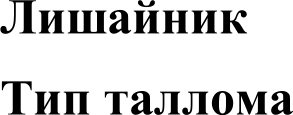 НакипнойЛистоватыйКустистый[мах. 3 балла] Установите соответствие между гормонами (А — Д) и железой, которая его вырабатывает (1 — 5).А. Антидиуретический гормонБ. Адреналин В. ПаратгормонТироксинД. Fормон ростаАденогипофизНейрогипофизЩитовидная железаНадпочечникПаращитовидные железыА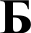 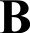 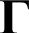 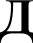 ГормонА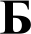 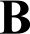 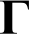 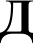 Железа